MATRIZ DE INFORMACIÓN – CONCURSO DE RELATOS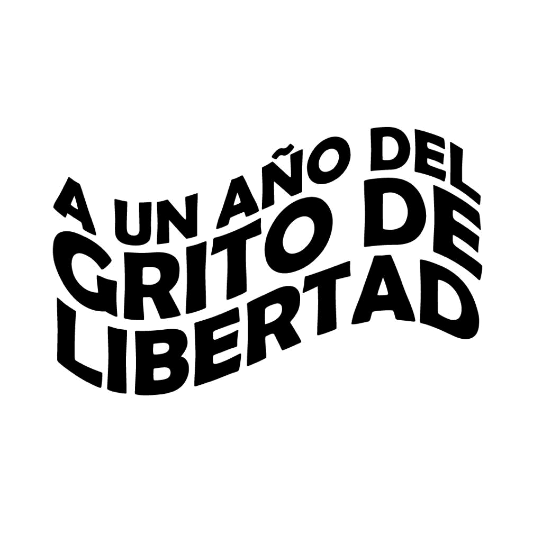 Título del relatoBreve resumen de la historia relatada (Máximo 200 palabras)Nombre completo del postulanteSeudónimoEdadLugar de residencia Número de contactoCorreo Electrónico